I Oddział ZUS w Łodzi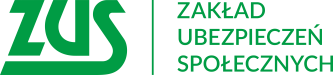 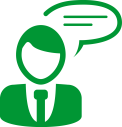 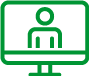 . Oto one:Dyżur telefoniczny: „Bon turystyczny w pytaniach i odpowiedziach”19 maja 2021 r. (środa) od 10:00 do 12:00pod numerem tel. 24 721 07 02  Podczas dyżuru dowiedzą się Państwo:Czym jest bon turystyczny?Kto może otrzymać bon?W jaki sposób można go wykorzystać?Gdzie można go wykorzystać?Jak założyć konto na Platformie Usług Elektronicznych ZUS?Szczegóły pod linkiem: Dyżur telefoniczny ZUS 19 maja br. Nasi eksperci będą dostępni tylko ww. dniu i  przedziale czasowym.Dyżur telefoniczny: „Zmiany w dokumentach zgłoszeniowych ZUS ZUA/ZUS ZZA od 16 maja br.”21 maja 2021 r. (piątek) od 10:00 do 12:00pod numerem tel. 24 721 07 04Podczas dyżuru dowiedzą się Państwo m.in.Jakie zmiany wejdą w życie 16 maja br.?W których dokumentach pojawią się nowe rubryki i czego będą dotyczyły?Jakie informacje będą musieli Państwo podawać w dokumentach zgłoszeniowych po zmianach?Szczegóły pod linkiem: Dyżur telefoniczny ZUS 21 maja br. Nasi eksperci będą dostępni tylko ww. dniu i  przedziale czasowym.